Dohoda o pracovnej činnosti s pravidelným príjmom - PČ             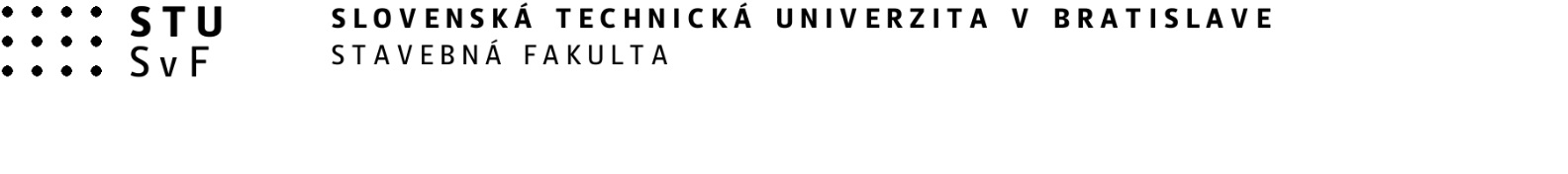 /§ 228a ZP/Číslo: 								Číslo zákazky:Organizácia:	Slovenská technická univerzita v Bratislave, Vazovova 5, 812 42 BratislavaStavebná fakulta, Radlinského 11, 810 05 BratislavaZastúpená: 	prof. Ing. Stanislav Unčík, PhD., dekanom a zamestnanec *: ..................................................................................................................	osobné číslo: .........................Dátum narodenia: ................................	Miesto narodenia: .......................................	Stav: ........................ Štátna príslušnosť: ..............................	Rodné priezvisko: .................................................................................Poberateľ dôchodku (starobného, výsluhového, invalidného): .......................................................................						  od (dátum): .............................................................................Zdravotná poisťovňa**: ...........................................................................................................................................................................Trvalý pobyt: ..................................................................................................................................................................................Číslo OP: .....................................................		Rodné číslo: ..............................................................................podľa § 228a Zákonníka práce uzatvárajúd o h o d u   o   p r a c o v n e j   č i n n o s t iNa základe tejto dohody sa zamestnanec zaväzuje vykonať túto prácu:	..................................................................................................................................................................................................................Dohodnutý rozsah týždenného pracovného času: ...........................................................................................................Dohoda sa uzatvára na dobu určitú: od ....................................................   do: .................................................................Za vykonanú prácu zamestnancovi prináleží dohodnutá odmena:   .................................. ,- €/hod.Odmena za vykonanú prácu je splatná po dokončení a odovzdaní práce a bude vyplatená po úhrade zmluvy objednávateľom.Ďalšie dohodnuté podmienky: 		odmena bude poukázaná na účet č. IBAN/SWIFT: ...................................................................................................		  Pri zahraničných zamestnancoch uviesť aj názov a sídlo banky: ................................................................		  ................................................................................................................................................................................................................ 		  IBAN / SWIFT: ...............................................................................................................................................................................		- odmena bude vyplatená mesačne na základe výkazu o počte odpracovaných hodín v mesiaci.Zamestnanec sa zaväzuje organizácii počas doby, v ktorej má byť vykonaná dohodnutá práca, včas a priebežne ohlásiť prípadné osobné prekážky vo vykonávaní práce (PN, OČR, P apod.). ***    Práva a povinnosti zamestnanca a organizácie vyplývajúce z tejto dohody sa riadia príslušnými ustanoveniami § 223 - 225 Zákonníka práce.V  súlade so zákonom č. 122/2013 Z. z. o  ochrane osobných údajov a o zmene a doplnení niektorých zákonov zamestnanec dáva súhlas so spracovaním svojich osobných údajov v obsahu a rozsahu, v  akom ich poskytol zamestnávateľovi, a zaväzuje sa bezodkladne nahlásiť zamestnávateľovi ich zmenu.Dohoda je vyhotovená v troch rovnopisoch, dva rovnopisy pre zamestnávateľa,  jeden rovnopis pre zamestnanca.V Bratislave, dňa ..............................					V Bratislave, dňa ..................................______________________________					______________________________________     podpis zamestnanca						    prof. Ing. Stanislav Unčík, PhD.                         dekan*      hrubo vyznačené údaje vypĺňa zamestnanec;**    poistenec v SR  k vyplnenému údaju pripojí kópiu oboch strán preukazu poistenca;*** organizácia je v prípade osobnej prekážky v práci povinná prerušiť na daný čas zdravotné poistenie        zamestnanca; 